Вечер развлечения «Осень»1-ая младшая группа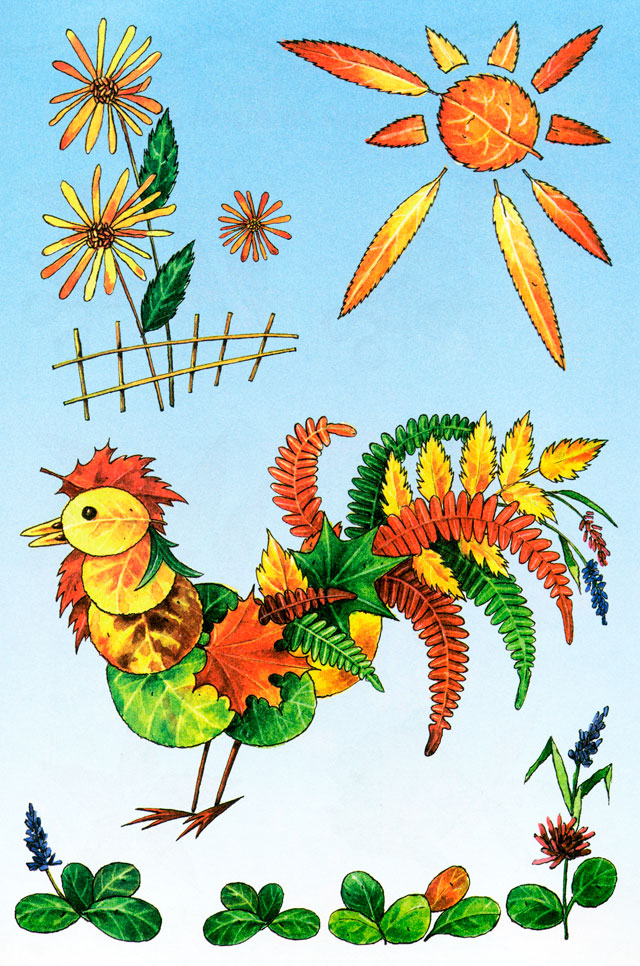 г. Подольск2013г.Под спокойную мелодию дети входят в зал.Ведущая: Ребята, смотрите, как красиво в нашем зале (обращает внимание на центральную стену, отмечая осеннюю тематику). Сегодня мы ещё раз  отправимся с вами на прогулку в осенний лес.Музыкально-ритмические движения «Превращалочки»Мы ходили, как ребята   - ходят врассыпную.Мы бежали, как ребята  - бегут по залу.Будем мы теперь ходить,  будто медвежата  - идут вразвалочку, как медведи.Мы теперь не медвежата, а весёлые зайчата  - скачут,  как зайцы с продвижением вперёд.Нет, мы вовсе не зайчата, а пушистые лисята  - идут, подражая движениям лисы.Вот теперь мы не лисички, а все маленькие птички  - «летают» по залу, как птички.Улетели птички – кыш,  кыш,  кыш!   - дети садятся на стульчики.Звучит музыка птички.Ведущая:  Слышите,  как  щебечут птички? Появляется  птичка-игрушка, подлетает по очереди к каждому ребёнку, поёт ему «Чик-чирик».  Дети гладят Птичку, «кормят» зёрнышками. Птичка  «клюёт».Птичка:  Стало холодно на улице, мне надо торопиться в тёплые края. До свидания,  дети! (птичка улетает).Ведущая:  В лесу теперь не жарко, и часто идут осенние дожди. Ой, кажется, и в нашем лесу тоже пошёл дождик. (Берёт ТУЧКУ на палочке). Звучит музыка дождя.Дети выполняют пальчиковую гимнастику «Дождик». Дождик, дождик, кап-кап-кап.Ты не капай долго так.Дождик, дождик льётся.В руки не даётся – 2 раза играем.( По окончании мелодии воспитатель  раскрывает большой зонт, и все дети бегут под него.).Ведущая:  Ну что, никого не намочил дождик?  Да он,   кажется, заканчивается. Правда, вот и солнышко выглянуло из-за туч. (Берёт СОЛНЫШКО на палочке и показывает детям. Звучит весёлая музыка. Дети танцуют: хлопают в ладоши, кружатся.)Ведущая:  Дети, посмотрите, какие красивые деревья осенью в лесу. На них висят разноцветные листочки: красные, жёлтые, оранжевые, зелёные. Давайте подойдём и хорошо рассмотрим листочки. Из-за дерева доносится: «Апчхи! Апчхи!»Ведущая:   Ребята, кто-то из вас простудился?Листочек: Это я простудился! Ведь осенью так холодно! Апчхи!Ведущая:  Не пойму, кто со мной говорит?Листочек:  Это я, Осенний Листочек. Посмотрите, какой я стал красненький!Ведущая:  Разве листочки могут разговаривать?Листочек:   Не все могут, только волшебные. И даже могут петь песенки.  Вот послушайте!Слушание песни «Осень»При повторном прослушивании «листочек» раздаёт детям по 2 листика из  корзинки. Раздача листочков.Танец с листочками.Дети собирают листочки в корзинку и отдают ЁЖИКУ, чтобы зимой в норке у ежа было тепло и красиво.Под музыку на ширме появляется БЕЛОЧКА, бегает взад-вперёд.Ведущая:  Смотрите, дети, вот Белочка, она очень волнуется.                      Белочка, почему ты так волнуешься?Белочка:  Как же мне не беспокоиться? Наступила Осень, пора на зиму грибочки запасать, а у меня до сих пор их нет.Ведущая:  Ребята, поможем Белочке собрать Грибочки? Давайте поедем все на велосипедах за грибами.         Звучит песня «Велосипед». Дети, лёжа на ковре, имитируют вращение педалей велосипеда. В это время воспитатель разбрасывает по полу  грибочки.Дети собирают  грибочки в корзинку и отдают корзинку БЕЛОЧКЕ.Белочка:  Но я не вижу грибочков с красной шляпочкой в горошек. Это  мухоморчики! Они  хоть и ядовитые, но когда мы болеем, то  ими лечимся. Вы не видели их, ребята?Ведущая:  Так вот же они! Воспитатель одевает детям на головы шапочки «мухоморчиков» и дети танцуют по показу воспитателя.Танец грибочков.Ведущая:  Вот как хорошо наши грибочки танцевали. А сейчас мы их отдадим БЕЛОЧКЕ. Пусть зимой ими лечится. Возьми, БЕЛОЧКА, мухоморчики!  Отдаёт на верёвочке связку мухоморчиков.Белочка:  Спасибо, ребята! До свидания!Ведущая: А мы продолжим путешествие по осеннему лесу.Слышится рычание, на ширме появляется МЕДВЕДЬ.Ведущая: Что ты, Мишка-медведь,                    Что ты вздумал реветь?                    Не лежи на боку,                    Мы прогоним тоску!Давайте, ребята, развеселим Мишеньку и станцуем ему весёлый танец.Танец «Ай-да!»Медведь хлопает в ладоши, кружится, а в конце выходит с большим коробом, в котором угощение для детей.Мишка отдаёт угощение детям. Дети благодарят Мишку.Медведь (прощается с детьми): Пора мне уходить. До свидания, ребята! (машет лапой и уходит).Ведущая: Хорошо мы повеселились в осеннем лесу. И нам пора возвращаться. Садитесь на поезд, поедем  к себе в группу.   Дети «паровозиком» под весёлую музыку объезжают зал и выходят.Музыкальный материал: Муз.-ритм. движения «Превращалочки» Пальчиковую гимнастику «Дождик».Слушание песни.Танец с листочками.Муз.-ритм. движение под песню «Велосипед».Танец грибочков.Танец «Ай-да!»